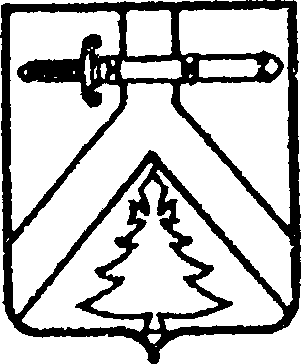 Администрация Имисского сельсовета
 Курагинского района Красноярского краяПОСТАНОВЛЕНИЕ24.01.2014г.				с.Имисское					№2-пОб итогах аттестации муниципальныхслужащих администрации сельсовета 	Во исполнение постановления администрации Имисс кого сельсовета от 11.12.2013 года  №53-п «О проведении аттестации муниципальных служащих администрации Имисского сельсовета»  17.01.2014 года была проведена аттестация муниципальных служащих администрации сельсовета.По итогам работы  аттестационной комиссии выведены следующие результаты:- подлежало аттестации 3 муниципальных служащих;- аттестовано – 3 муниципальных служащих.	Аттестационной комиссией в ходе проведения аттестации рекомендовано:- Корытко Н.Б. –повышать уровень знаний и умений при работе в сети Интернет, своевременно отслеживать  изменения в законодательстве по вопросам своей деятельности.- Черниковой Е.А. - повышать уровень знаний и умений при работе в сети Интернет, больше внимания уделять изучению  законодательства по вопросам своей деятельности.Дуданец А.Ю. - повышать свои знания по вопросам  финансирования  органов местного самоуправления, вопросам бюджетного кодекса, своевременно исполнять требования бюджетного процесса в администрации сельсовета.Предложено:- муниципальным служащим регулярно заниматься повышением профессионального уровня в области изучения действующего законодательства и внесенных в него изменений, повышать уровень знаний и умений при работе в сети Интернет. На основании вышеизложенного ПОСТАНОВЛЯЮ:Принять к сведению рекомендации и предложения аттестационной комиссии.Рекомендовать муниципальным служащим  администрации сельсовета обратить особое внимание на своевременное изучение вновь принятых законодательных и нормативных актов, а также внесенных в них изменений и дополнений, заниматься самообразованием.Контроль за исполнением данного постановления возложить на заместителя главы администрации Н.Б.КорыткоПостановление вступает в силу со дня, следующего за днем обнародования.Глава сельсовета 									А.А.Зоткин 